OSSERVATORIO NAZIONALE SULL’AMIANTO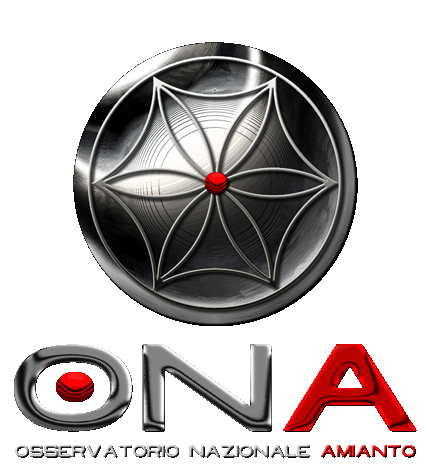 Ufficio Stampa CampaniaComunicato stampa: l’Osservatorio Nazionale Amianto smentisce con documenti inoppugnabili le affermazioni della non pericolosità dell’amianto nel sito di Pianodardine e chiede un incontro urgente al Procuratore Generale di Napoli.Nel corso del sopralluogo nel sito di Pianodardine, che si è svolto alla presenza della Commissione Ecomafie della Regione Campania, Michele De Piano per l’Asl e Antonio Desio per l’Arpac, sono quelli che si mostrano più tranquilli di tutti, come riportano le cronache giornalistiche.Il primo non indossa la maschera, affermando che “non ci sono fibre volatili”, e il Dott. De Sio, sempre secondo le cronache giornalistiche, avrebbe affermato: «Se quello maneggiato poco fa dagli operai è asbesto, vuol dire che anni di scienza vanno cancellati. La messa in sicurezza del sottosuolo è ultimata e, quando l’Asl lo indicherà, dobbiamo solo procedere alle analisi del sopralluogo».Elementi probatori verranno presto portati alla conoscenza dell’autorità giudiziaria in tutte le competenti sedi.Già in data 05.04.2012, sarà richiesto dall’Avv. Ezio Bonanni, Presidente dell’Osservatorio Nazionale Amianto e legale delle vittime, e dall’Avv. Paola Primon, avvocato penalista e componente dell’Ufficio Legale Nazionale dell’Osservatorio Nazionale Amianto,  un incontro urgente al Procuratore Generale di Napoli affinché si pronunci sull’istanza di avocazione a suo tempo depositata dall’Osservatorio Nazionale Amianto di Avellino, in persona dei Sigg.ri Carlo Sessa e Francesco D’Argenio, sul presupposto di nuovi elementi documentali probatori che saranno consegnati direttamente al Procuratore Generale presso la Corte di Appello di Napoli, oltre che inoltrate al Dott. Beniamino Deidda, Procuratore Generale di Firenze.Avellino, 04.04.2012Ufficio stampa ONA CampaniaPer eventuali chiarimenti:- Sig. Francesco D’Argenio (coordinatore ONA Avellino): 329-3714244- Sig. Sessa Carlo (vicecoordinatore ONA Avellino): 338-2280894 